Уважаемая госпожа,
уважаемый господин,1	По просьбе Председателя 17-й Исследовательской комиссии (Безопасность) имею честь сообщить вам, что указанная Исследовательская комиссия на своем собрании, которое проходило с 8 по 17 сентября 2015 года, решила инициировать процедуру исключения Рекомендаций МСЭ-Т Z.400, МСЭ-Т Z.600 и МСЭ-Т Z.601 в соответствии с положениями п. 9.8.2 раздела 9 Резолюции 1 (Дубай, 2012 г.) ВАСЭ. В собрании приняли участие Государства-Члены, и возражений против достигнутой договоренности не было.2	В Приложении 1 приводится информация о достигнутой договоренности, включая краткое объяснение причин исключения Рекомендаций. 3	Учитывая положения раздела 9 Резолюции 1, был бы вам благодарен за направленную в мой адрес до 2400 UTC 23 декабря 2015 года информацию о том, одобряет или не одобряет ваша администрация исключение этих Рекомендаций.Если какие-либо Государства – Члены Союза считают, что не следует давать согласие на исключение этих рекомендаций, то они должны сообщить о причинах такого неодобрения, и данный вопрос будет вновь передан в Исследовательскую комиссию.4	После указанного выше предельного срока (23 декабря 2015 года) Директор БСЭ в циркуляре уведомит о результатах проведенной консультации. Эта информация будет также опубликована в Оперативном бюллетене МСЭ.С уважением,Чхе Суб Ли
Директор Бюро
стандартизации электросвязиПриложение: 1ПРИЛОЖЕНИЕ 1
(к Циркуляру 175 БСЭ)Резюме и краткое объяснение причин исключения текстовРекомендация, предлагаемая для исключения: МСЭ-T Z.400, Структура и формат руководств по качеству для программных средств систем электросвязи Дата утверждения:	12 марта 1993 годаРезюме:		(Для данной Рекомендации резюме не существует; ниже приводится введение) В связи с расширением функциональных возможностей прикладных систем электросвязи, а также с увеличением размера этих систем и возрастанием их сложности, вопрос качества таких систем приобретает большую важность. В целях соответствия требованиям, предъявляемым к качеству, необходимо, чтобы поставщики продукции и услуг электросвязи разрабатывали или использовали строго определенные системы обеспечения качества и следовали требованиям этих систем. В системе обеспечения качества должны определяться организационная структура, обязанности, процедуры, процессы и ресурсы, требующиеся и используемые для реализации этих требований. В стандарте ISO 9001 приведены требования международных стандартов к системам обеспечения качества для изделий/услуг общего назначения. В стандарте ISO 9000-3, часть 3, приводятся инструкции по использованию стандарта ISO 9001 при разработке, поставке и техническом обслуживании программных средств. Краткое объяснение причин исключения:В этой конкретной Рекомендации нет необходимости, поскольку с 1993 года, когда она была издана, базовые стандарты ИСО (ISO 9000 и ISO 9001, упоминаемые в тексте, а также ISO 8402 и ISO 9126, указанные в библиографии) изменились и должным образом охватывают эту сферу. Маловероятно, что какой-либо Член получит пользу от применения данной Рекомендации. Поэтому она считается устаревшей и не пригодной для использования на практике, даже в случае ее обновления. Рекомендация, предлагаемая для исключения: МСЭ-T Z.600, Архитектура среды распределенной обработкиДата утверждения:	24 ноября 2000 годаРезюме:В данной Рекомендации описана архитектура среды распределенной обработки (DPE), которая представляет собой среду выполнения для услуг и приложений электросвязи и информации. Задача архитектуры DPE состоит в обеспечении подробных технических требований, которые ведут к подготовке спецификаций, для того чтобы помочь поставщикам DPE в разработке их продуктов и содействовать разработчику приложения в понимании того, какую инфраструктурную поддержку обеспечивает DPE.Представленный здесь материал основан на работе, проделанной в консорциуме TINA основной командой TINA, и на нескольких дополнительных проектах, выполняемых компаниями − членами TINA-C, которые поддерживают основную команду.  Эта Рекомендация содержит:•	объяснение взаимоотношения между существующими в настоящее время концепциями моделирования, поскольку такое взаимоотношение необходимо учитывать в архитектуре вычислений; •	описание ядра транспортной сети (KTN), которое является аналогом DPE системы сигнализации в электросвязи; •	структура функциональной совместимости для DPE;•	требования к услугам, связанным с ядром DPE.Может быть определен ряд сервисов объектов проектирования DPE, которые способствуют предоставлению услуг электросвязи. Эти сервисы объектов DPE определены и увязаны с функциями и прозрачностью эталонной модели для открытой распределенной обработки (RM-ODP). Подробные требования к сервисам объектов DPE и их спецификации подлежат дальнейшему изучению. Необходимо обеспечить управление средой DPE, сервисами объектов DPE и установленными в DPE приложениями. Требования к управлению и способы управления этими объектами также подлежат дальнейшему изучению. Не все определенные в данной Рекомендации услуги, связанные с ядром DPE, требуются для всех приложений. Необходимо обозначить профили DPE, которые поддерживают различные виды услуг и приложений. В этих профилях необходимо указать, какие услуги ядра являются обязательными для того или иного конкретного профиля. Определение профилей DPE и их использования подлежит дальнейшему изучению. Среда DPE должна обеспечивать качество обслуживания (QoS), необходимое для услуг и приложений. Способы обеспечения такого качества благодаря DPE подлежат дальнейшему изучению.Краткое объяснение причин исключения:Данная Рекомендация основана по большей части на результатах, полученных консорциумом TINA и OMG CORBA 2. Следует понимать, что полученные TINA результаты не приняты повсеместно (хотя их элементы содержатся во многих системах), а CORBA применяется не всегда.Рекомендация, предлагаемая для исключения: МСЭ-T Z.601, Архитектура данных одной системы программного обеспеченияДата утверждения:	13 февраля 2007 годаРезюме:В Рекомендации МСЭ-Т Z.601 определяется набор структур данных и форматов одной системы программного обеспечения. Эти формы данных появляются в различных интерфейсах и носителях данных системы и соответствуют промежуточным формам для преобразований между внешними формами. Формы представления данных необходимы в пределах одной системы и не могут быть отделены от системы и применены в других системах. В этой Рекомендации указываются схемы данных, которые могут использоваться для определения интерфейсов между программными компонентами. Однако данная Рекомендация не содержит описания архитектуры программного обеспечения.Краткое объяснение причин исключения:Данная Рекомендация не связана с другой Рекомендацией Z.600 серии по межплатформенному программному обеспечению. Аргументация для объявления этой Рекомендации устаревшей состоит в том, что ее содержание просто не используется, а ее сохранение не служит какой-либо полезной цели. ______________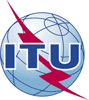 Международный союз электросвязиБюро стандартизации электросвязиМеждународный союз электросвязиБюро стандартизации электросвязи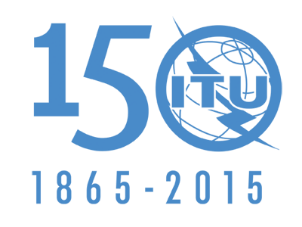 Осн.:
Тел.:
Факс:
Эл. почта:Циркуляр 175 БСЭ
COM 17/MEU+41 22 730 5866
+41 22 730 5853
tsbsg17@itu.int–	Администрациям Государств – Членов СоюзаОсн.:
Тел.:
Факс:
Эл. почта:Циркуляр 175 БСЭ
COM 17/MEU+41 22 730 5866
+41 22 730 5853
tsbsg17@itu.intКопии:–	Членам Сектора МСЭ-Т–	Ассоциированным членам МСЭ-Т–	Академическим организациям − Членам МСЭ-Т–	Председателю и заместителям председателя 17-й Исследовательской комиссии–	Директору Бюро развития электросвязи–	Директору Бюро радиосвязи Предмет:Предлагаемое исключение Рекомендаций МСЭ-Т Z.400, МСЭ-T Z.600 и МСЭ-T Z.601, согласованное 17-й Исследовательской комиссией на ее собрании 8−17 сентября 2015 года